Образование.Высшее.
Российский Новый Университет (РосНОУ), специальность «Туризм и сервис».
Год окончания 2008. С 01.09.2006 года тренер-преподаватель МОБУ ДОД ДЮСШ № 1. Переквалификация  ФГБОУ ВПО «РГЭУ (РИНХ)»2015 г.Специальность «Физическая культура»Повышение квалификацииЮФУ72 час. Январь 2014 г.72 час. Февраль 2020 г.Результат тренерской  деятельности. За время работы в  МБУ «СШ № 1» воспитала победителей и призеров турниров Российского теннисного тура и первенств города. Внеурочная деятельность по виду спорта. С 2004 г. – старший судья Российских теннисных турниров, проводимых в г. Таганроге, первенств города. МЕТОДИЧЕСКИЙ  ПАСПОРТТренер по теннисуМБУ «СШ №1»I категорииМИХАЙЛОВА ВИКТОРИЯ ВАЛЕРЬЕВНА 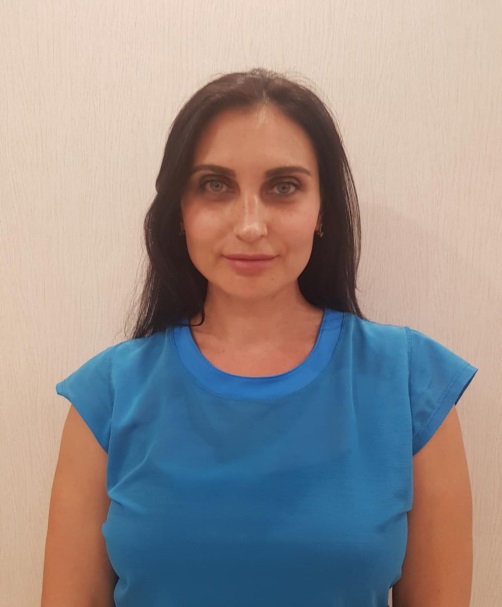 